Класс: 6-7Предмет: шахматыТема урока: Двойной ударТип урока: открытие новых знанийЦель урока: изучить понятие двойной удар, научиться применять тактику двойного удараПланируемые образовательные результаты:  Предметные: изучение шахматного понятия «Двойной удар»; Метапредметные: Регулятивные: способность принимать и сохранять учебную цель и задачу, планировать ее реализацию, контролировать и оценивать свои действия, вносить соответствующие коррективы в их выполнение.Познавательные умение строить логические цепи рассуждений;умение анализировать результат своих действий;умение устанавливать причинно-следственные связи;умение логически рассуждать, просчитывать свои действия, предвидеть реакцию соперника, находить нестандартные решения ситуации.Коммуникативные формулировать, аргументировать и отстаивать свое мнение, уметь вести дискуссию, обсуждать содержание и результаты совместной деятельности;умение донести свою позицию до других;Личностные формирование основ шахматной культуры;уважительное отношение к сопернику;формирование основных навыков сотрудничества со сверстниками;Методы и приемы: критического мышленияФормы организации: групповая, коллективная.Оборудование и обеспечение: проектор, экран, презентация, инструкции, раздаточный материал Ход урокаДеятельность учителяДеятельность учащихсяФормируемые УУД1. Организационный момент1. Организационный момент1. Организационный момент- Здравствуйте, ребята! Я приветствую вас на открытом занятии нашего клуба «Шахматный дебют». Предлагаю вам выбрать шахматную фигуру и объединиться  в команды по цвету. Займите свои места согласна цвета шахматной фигуры.  -У кого шахматная фигура- король, встаньте, вы сегодня капитаны команд. Каждая команда за правильные задания  будет получать жетоны.Приветствуют гостей, здороваются с преподавателем. Вытягивают шахматную фигуру.2. Подготовительный  2. Подготовительный  2. Подготовительный  - Сейчас мы с вами проведем небольшую разминку.На доске записана цифра 10, 11. Зная ценность  шахматных фигур , встаньте те фигуры, которые дают в сумме эту цифру. Молодцы! (роли группы)- У вас на столе лежит конверт с заданием. В конверте лежат шахматные понятия и определения, ваша задача соотнести понятие с определением.Время выполнения задания 2 минуты. В группах по 6 человека выполните задание: соотнесите предложенные понятия с определениями.Проверка:Сравнить с листом, раздать.Оценить себя 5 правильных ответов – жетон.способность принимать и сохранять учебную цель и задачу, планировать ее реализацию, контролировать и оценивать свои действия, вносить соответствующие коррективы в их выполнение.умение строить логические цепи рассуждений;умение анализировать результат своих действий;формулировать, аргументировать и отстаивать свое мнение, уметь вести дискуссию, обсуждать содержание и результаты совместной деятельности;умение донести свою позицию до других;формирование основных навыков сотрудничества со сверстникамиформирование основ шахматной культуры;3. Постановка цели занятия.Формулируют тему урока.способность принимать и сохранять учебную цель и задачу, планировать ее реализацию, контролировать и оценивать свои действия, вносить соответствующие коррективы в их выполнение.умение строить логические цепи рассуждений;умение анализировать результат своих действий;формулировать, аргументировать и отстаивать свое мнение, уметь вести дискуссию, обсуждать содержание и результаты совместной деятельности;умение донести свою позицию до других;формирование основных навыков сотрудничества со сверстникамиформирование основ шахматной культуры;-Ребята, какое шахматное понятие осталось без определения?- Что такое двойной удар?- О чем пойдет речь сегодня на занятии? -Сформулируйте цель занятия. (изучить понятие двойной удар, научиться применять тактику двойного удара) Высказывают предположения.Просмотр видеоролика.способность принимать и сохранять учебную цель и задачу, планировать ее реализацию, контролировать и оценивать свои действия, вносить соответствующие коррективы в их выполнение.умение строить логические цепи рассуждений;умение анализировать результат своих действий;формулировать, аргументировать и отстаивать свое мнение, уметь вести дискуссию, обсуждать содержание и результаты совместной деятельности;умение донести свою позицию до других;формирование основных навыков сотрудничества со сверстникамиформирование основ шахматной культуры;4. Усвоение новых знаний и способов действий.4. Усвоение новых знаний и способов действий.4. Усвоение новых знаний и способов действий.-Сейчас просмотрите видеоролик и ответьте на вопрос. Что нового узнали о тактике двойного удара?Просмотр видеоролика.Что нового узнали о тактике двойного удара?(Что такое двойной удар? Какими фигурами ставится двойной удар?)- Давайте от теории перейдем к практике.-Ребята, возьмите конверт под номером 2, в нем лежит задание.    Прочитайте и выполните его.Задание: Используя шахматную нотацию составьте позицию на шахматной доске: Белые: b5Чёрные:  Кa7, Л c7.Ответ:  b6.Белые делают ход и ставят двойной удар чёрным.Время выполнения 2 минуты. Ответ запишите на листе.  (проверка на магнитной доске, расставить готовую позицию  и закрыть) жетон за правильный ответРаботают в паре, выполняют задание.способность принимать и сохранять учебную цель и задачу, планировать ее реализацию, контролировать и оценивать свои действия, вносить соответствующие коррективы в их выполнение.формулировать, аргументировать и отстаивать свое мнение, уметь вести дискуссию, обсуждать содержание и результаты совместной деятельности;умение донести свою позицию до других;формирование основных навыков сотрудничества со сверстниками5. Проверка понимания изученного.-Ребята, возьмите конверт  №3 и выполните задания, которые находятся в конвертах.Команды выполняют задачи: «Найди двойное нападение, если ход белых». Команды меняются и проверяют правильность выполнения задания. Выполнение задания 5 минут. Проверка 5 минут.1 команда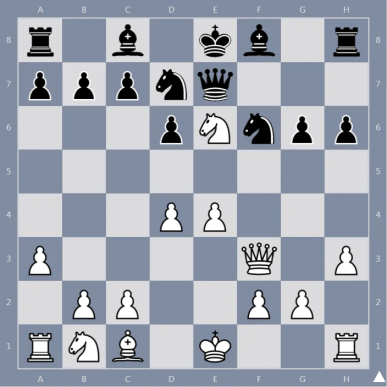 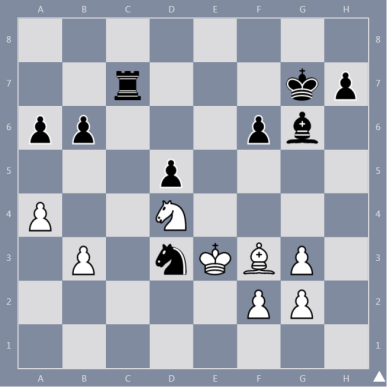 2 команда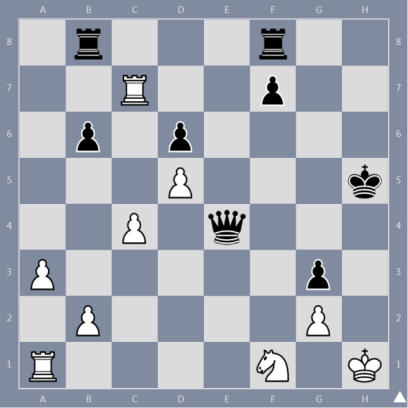 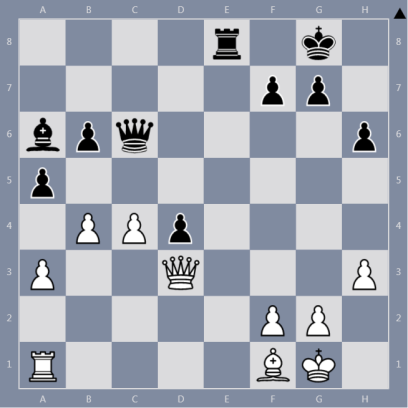  Ребята получают жетоны за правильные ответы.способность принимать и сохранять учебную цель и задачу, планировать ее реализацию, контролировать и оценивать свои действия, вносить соответствующие коррективы в их выполнение.умение строить логические цепи рассуждений;умение устанавливать причинно-следственные связи;формулировать, аргументировать и отстаивать свое мнение, уметь вести дискуссию, обсуждать содержание и результаты совместной деятельности;умение донести свою позицию до других;формирование основных навыков сотрудничества со сверстниками-Ребята ,  в начале урока каждый из вас получил свою шахматную фигуру, переверните  ее и на обратной стороне посмотрите расположение этой фигуры на шахматной доске, а теперь на напольных шахматах расположите каждый свою фигуру, своего цвета. Ребята ставят свою фигуру на напольные шахматы.- Ребята, как можно назвать эту позицию?- Во время урока в задачах всегда белые ставили двойной удар черным. Что изменилось сейчас? Какой вывод можно сделать? (фигуры любого цвета могут поставить двойной удар)- Ребята, расставьте фигуры в начальное положение.способность принимать и сохранять учебную цель и задачу, планировать ее реализацию, контролировать и оценивать свои действия, вносить соответствующие коррективы в их выполнениеумение устанавливать причинно-следственные связи;умение логически рассуждать, просчитывать свои действия, предвидеть реакцию соперника, находить нестандартные решения ситуации.формулировать, аргументировать и отстаивать свое мнение, уметь вести дискуссию, обсуждать содержание и результаты совместной деятельности;умение донести свою позицию до других;формирование основ шахматной культуры;7. Подведение итогов занятия.- Ребята, давайте вернемся к началу занятия. - Что такое двойной удар?- Какие фигуры могут поставить двойной удар?Ребята отвечают на вопросы.Действия, связанные с рефлексией деятельности.8. Рефлексия.- Мне было трудно…- Я узнал…- Теперь я могу…- На уроке мне понравилось…- У меня не получилось…- Мне было интересно…Бросают кубик и отвечают на вопрос, выпавший на верхней грани.Действия, связанные с рефлексией деятельности.умение анализировать результат своих действий;формирование основ шахматной культуры;9. -Капитаны, посчитайте ваши жетоны. Поздравляем победителей.-Ребята, как мы благодарим соперника за игру?- Правильно, рукопожатием. - Спасибо за урок, все молодцы.Капитаны считают жетоны.Ребята жмут руку сопернику.уважительное отношение к сопернику